      Пенсионный фонд Российской ФедерацииИнформирует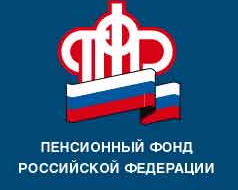 О пенсии подумать никогда не поздно и никогда не раноВ школах города и района, среди учащихся 9 и 11 классов, прошли «Уроки пенсионной грамотности», которые провели специалисты Управления Пенсионного фонда. Учащимся разъясняли, что пенсионная формула имеет в своем составе много показателей, которые будущие выпускники, должны знать уже сейчас. От этих знаний зависит их выбор работодателя, их карьера. О будущей пенсии нужно думать уже сегодня.  Занятия по пенсионной грамотности помогут не только расширить знания в области социального обеспечения, но и помочь уже сейчас разобраться в том, как нужно правильно заботиться о своей будущей пенсии, а также, при необходимости,  разъяснить пожилым людям особенности нового пенсионного законодательства.Учащимся рассказали, что часть государственных услуг, предоставляемых Пенсионным фондом, можно получить без личного визита в органы ПФР -  в электронном виде. На портале электронных услуг и сервисов на сайте Пенсионного фонда России полезную для себя информацию могут получить как работающие граждане, так и неработающие пенсионеры.Работающие граждане через «Личный кабинет гражданина» могут узнать, сколько они накопили пенсионных баллов за свою трудовую деятельность, проверить, отчисляет ли работодатель страховые взносы на их будущую пенсию, заказав сведения о состоянии индивидуального лицевого счета (ИЛС) застрахованного лица, а также могут рассчитать пенсию с учетом уже сформированных пенсионных прав, подать заявление о назначении пенсии, ее доставке. Пенсионеры могут узнать, какие им назначены пенсии и социальные выплаты и их размер, получить справку о них, а также изменить способ доставки пенсии. И работающие граждане, и пенсионеры могут контролировать свое участие в программе софинансирования пенсии. Посредством сервисов они могут  задать вопрос специалисту, записаться на прием, написать обращение в Пенсионный фонд.В ходе практической части занятия учащимся был разъяснен порядок регистрации на портале государственных услуг и в Единой системе идентификации и аутентификации (ЕСИА).  Показаны возможности получения информации в «Личном кабинете гражданина» на сайте ПФР. Молодежь с интересом слушала выступления специалистов Управления. В течение урока учащимся вручали учебное пособие «Все о будущей пенсии для учебы и жизни», подготовленное Пенсионным фондом. Прочитав этот небольшой буклет, молодой человек получает ответ на главный вопрос – что и когда надо делать для того, чтобы «при выходе на пенсию» пенсия была достойной!УПФР   в   г.  Вышнем   Волочке                                                                и    Вышневолоцком   районеТверской   области (межрайонное)   